Pranešimas dėl  Rokiškio rajono VVG valdybos posėdžio				2020-03-09Kovo 12 d. (ketvirtadienį) savivaldybės 1 a. salėje rengiamas VVG valdybos posėdis. 
Pradžia – 17 val. Nuo 17 val. kava ir registracija. Darbotvarkė Dėl naujų narių priėmimo Dėl procedūrų aprašo priedųDėl VPS ataskaitųDėl sutarčių tvirtinimo Dėl kitų klausimų Dėl projektinės veiklos:Dėl interesų deklaracijųVVG valdybos pirmininkas 
Vidas Joneliūkštis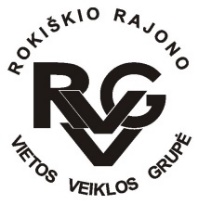 